Конспект занятия в средней группе по изобразительной деятельности в нетрадиционной технике: рисование солью на тему «Осенние листья»Выполнила воспитатель МАОУ СОШ 29 (ДУ)Каштанова Оксана СергеевнаИнтеграция образовательных областей:познавательное развитие, художественно-эстетическое, речевое  и физическое развитие.Виды деятельности: беседа-диалог, физкультминутка, пальчиковая гимнастика, продуктивная деятельность детей, подведение итогов.Цель: развивать творческие способности у детей.Задачи:Обучающие: закрепить представления детей о сезонных изменениях осенью. Закрепить умение рассказывать о осенних изменениях в природе, опираясь на мнемотаблицу. Повторить названия деревьев, листьев. Познакомить детей с одним из видов техники нетрадиционного рисования- рисование солью, научить правильно работать в этой технике, познакомить на практике с навыками нанесения соли на лист бумаги, научить правильно подбирать цвет;Развивающие: развивать внимание, мышление,речь, творческие и художественно-эстетические способности детей, развивать мелкую моторику рук, интерес к художественному творчеству, развивать наглядно-образное мышление, чувство прекрасного;Воспитательные: воспитывать самостоятельность, аккуратность в работе, художественный вкус.Предварительная работа: Рассматривание иллюстраций осенних пейзажей, беседа «Осень  - волшебница», чтение художественной литературы по теме, украшение группы  разноцветными листьями.Материалы и оборудование: иллюстрации осенних пейзажей, фоновая музыка со звуками осени, корзинка с разноцветными осенними листьями, образец, плотный лист бумаги А5 с нанесенными рисунками (трафаретом) листьев, акварельные краски, ёмкость с водой, кисти, крупная пищевая соль, клей ПВА, салфетки.Ход НОД:. Организационная часть: Ритуал приветствия «Солнышко»Утром солнышко проснулосьПотянулось, потянулось.Свои лучики раскрылоВсем улыбки подарило.Оглядело все вокругСлева друг, справа друг.День с улыбки начинайте,Всем здоровья пожелайте.Здравствуйте!Добрый день!Вводная часть. Воспитатель: Посмотрите в окошко, какое сейчас время года? (Осень)Как вы догадались? (Рассказывают о осенних приметах, опираясь на мнемотаблицу)Холодно. Солнце уже не греет. Дует ветер. Часто идет дождь. На улице листопад.)Воспитатель: отгадайте загадку:С деревьев сыплются монеткиОт сильного дождя и ветраЯ подниму десять монетокИ соберу большой букетик (осенние листья) Д/И «С какого дерева листок».Воспитатель: Ребята, на карточках изображены деревья. Назовем их. (Дуб, береза, клен, липа, рябина, ива)Подул сильный ветер и все листочки перемешались. Давайте их назовем и положим листочки под свое дерево.-Этот листочек под какое дерево положим? (Под дуб)-Какой он?  (Дубовый)-Этот листочек под какое дерево положим? (Под клен)-Какой он? (Кленовый)-Этот листочек под какое дерево положим? (Под березу)-Какой он? (Березовый)-Этот листочек под какое дерево положим? (Под иву)-Какой он? (Ивовый)-А этот? (Под иву. Ивовый).Воспитатель: Правильно, ребята. А давайте мы с вами немного поиграем и представим, что мы осенние листочки.Физкультминутка «Осенние листья» :Мы листики осенние, (Плавное покачивание руками вверху над головой.)На ветках мы сидим.Дунул ветер — полетели. (Руки в стороны.)Мы летели, мы летелиИ на землю тихо сели. (Присели.)Ветер снова набежалИ листочки все поднял. (Плавное покачивание руками вверху над головой.)Закружились, полетелиИ на землю снова сели. (Присели.)2. Основная часть:Воспитатель: Посмотрите, ребята, сколько листочков мы собрали. Посмотрите, какие они все разные и по форме, и по цвету. Мы с вами сегодня на занятии тоже будем рисовать свои листочки. Но, рисовать мы будем их необычным способом: солью и акварельными красками.Перед вами листы картона с нарисованными листочками, клей ПВА, соль, акварельные краски, баночка с водой.Берем клей ПВА и обводим по контуру наши листочки. Кладем наши листочки на разнос и посыпаем солью.Пока наши листики сохнут, сделаем пальчиковую гимнастику «Листья осенние тихо кружатся» Листья осенние тихо кружатся,(плавные движения кистями рук слева направо)Листья нам под ноги плавно ложатся(плавно опускаем ручки вниз)И под ногами шуршат, шелестят,(трем ладошки друг о друга)Будто опять закружиться хотят. (поднимаем ручки вверх и плавно ими машем).3. Практическая частьВоспитатель: Продолжим дальше нашу работу. Берем листочки и стряхиваем нужного цвета (Оранжевую, желтую, красную, зеленую), аккуратно проводим по контуру листочка краской. Затем закрашиваем внутреннюю часть листка. Можно использовать разные цвета.Посмотрите, ребята, как краска необычно «бежит» по солевой дорожке. Как она красиво растекается.4. Заключительная часть:Воспитатель собирает работы.- Какие чудесные осенние листья у нас получилась! Дети, вам нравится? Мне очень нравится. Теперь вы знаете, что солью можно еще и рисовать.5. Рефлексия.Воспитатель: ребята, а что вам на занятии понравилось больше всего?- Что расскажете дома, чем сегодня занимались?Фото готовых работ:Список используемой литературы.Комарова Т.С. Изобразительная деятельность в детском саду. – М.,2006Комарова Т.С. Обучение дошкольников технике рисования. – М.,2005Лыкова И.А. Изобразительная деятельность в детском саду.- М., 2007Серия наглядно-дидактических пособий «Времена года», «Деревья и листья»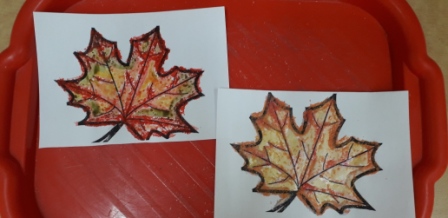 